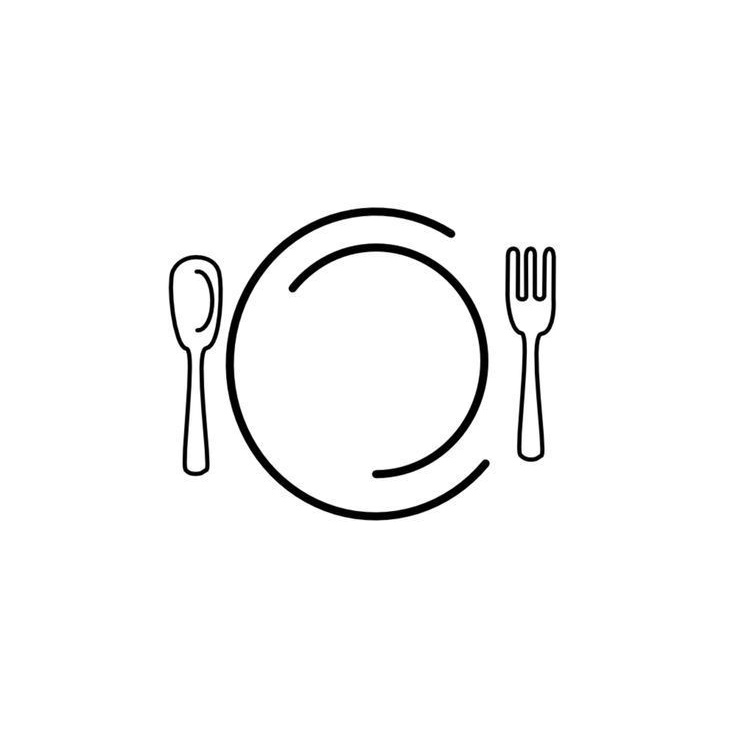 ŠKOLSKI JELOVNIK18. 01. – 29. 0118.01. PON – SLANI PRSTIĆ, ACIDOFIL19.01. UTO – TJESTENINA SA KRUMPIROM20.01. SRIJ – PANIRANI PILEĆI FILE SA RIŽOM (RIZI – BIZI), KRUH, VOĆE21.01. ČET –  ČOKO MUFFIN, SVJEŽE MLIJEKO, VOĆE22.01. PET – VARIVO OD PILETINE S NJOKIMA, KRUH_____________________________________________________________________________________25.01. PON – PUTAR ŠTANGICA SA SVJEŽIM MLIJEKOM26.01. UTO – GULAŠ SA TJESTOM, KRUH27.01. SRIJ – PANIRANI PILEĆI FILE SA PIRE KRUMPIROM, KRUH, VOĆE28.01. ČET – SLATKI KUPUS SA HRENOVKAMA, KRUH, VOĆE29.01. PET – RIBLJI ŠTAPIĆI SA PIRE KRUMPIROM, KRUH